第３号様式（第８条関係）　　　　　　　　　　　　　　　　　　　　　　　　　　年　　月　　日　岡山県知事　　　　　　　　　殿　　　　　　　　　　　　補助事業者　住　所　　　　　　　　　　　　　　　　　　氏　名　　　　　　　　　　消費税及び地方消費税に係る仕入控除税額報告書　令和　年　　月　　日付け、岡山県指令　　第　　　号で交付決定を受けた　　　岡山県新型コロナウイルス感染症患者等入院医療機関等設備整備費補助金について、同補助金交付要綱第８条の規定により次のとおり報告します。記１　事業区分及び施設の名称２　補助金等に係る予算の執行の適正化に関する法律（昭和３０年法律第１７９号）第１５条の規定による確定額又は事業実績報告による精算額　      　　　　　　　　　　　　　　　　金　　　　　　　　　　　円３　消費税及び地方消費税の申告により確定した消費税及び地方消費税に係る仕入控除税額（要補助金返還相当額）  金　　　　　　　　　　　円４　添付書類　　記載内容を確認するための書類（確定申告書の写し、課税売上割合等が把握できる資料、特定収入の割合を確認できる資料）を添付する。※参考県への報告書類について［1］返還額が0円の場合、提出する書類は①と②①第３号様式「仕入控除税額報告書消費税及び地方消費税に係る仕入控除税額報告書」・・・３に「０円」と記載して提出。②返還額がない理由を証する書類・・・・「確定申告書の写し」・・・・公益法人等で特定収入割合が5％を超える場合→「確定申告書の写し」及び「特定収入割合の計算過程が分かる書類（任意様式可）」・・・・免税事業者等の場合は、その旨を様式３の空欄に記載。［2］返還額がある場合、提出する書類は③と④と⑤③第３号様式「仕入控除税額報告書消費税及び地方消費税に係る仕入控除税額報告書」・・・３に返還額を記載して提出。④ 「確定申告書の写し」（付表 2-3又は 附表 2-1,2-2 課税売上割合・控除対象仕入税額等の計算表をつけること）⑤返還額の計算過程が分かる書類（任意様式可）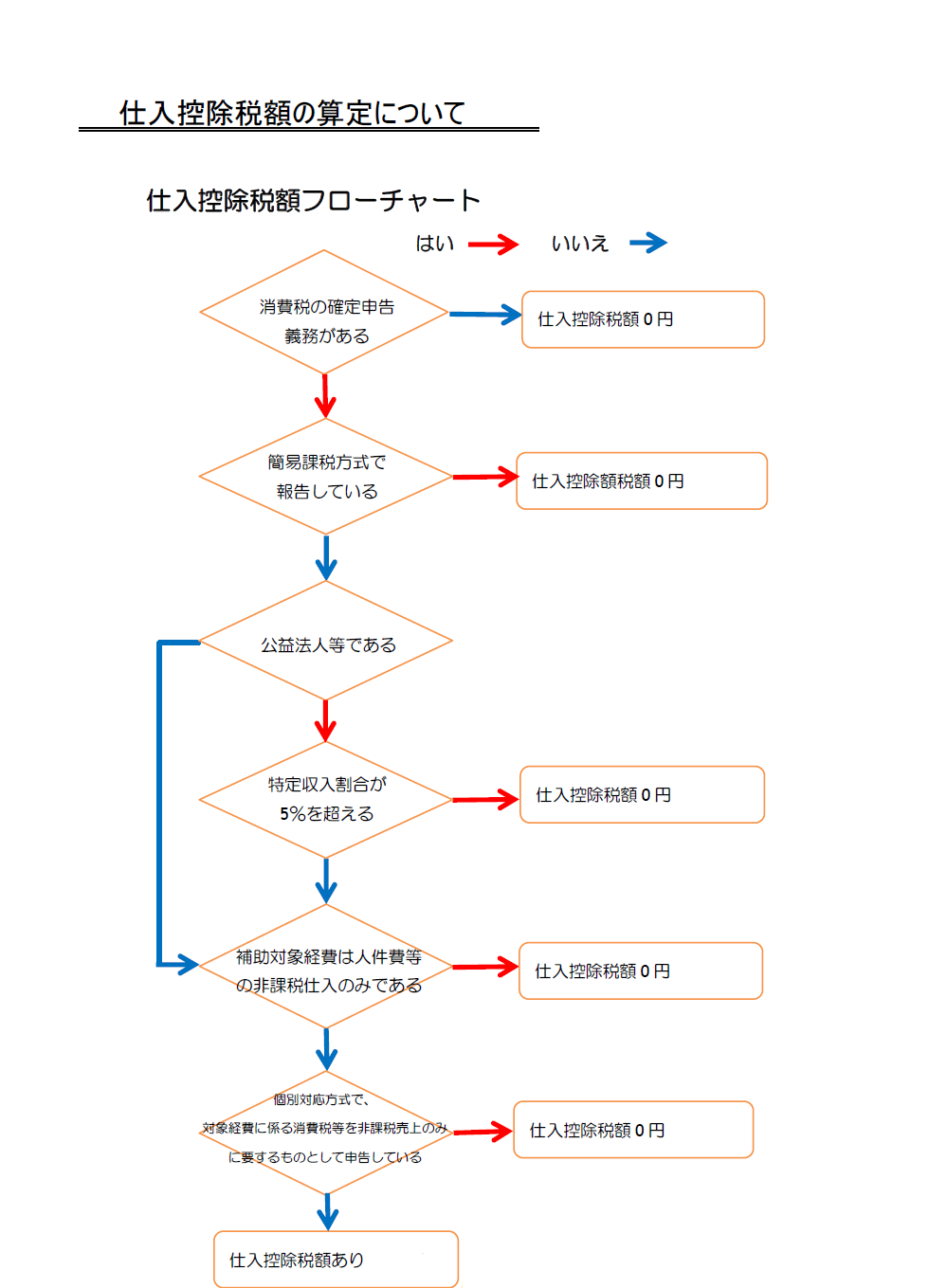 